MoonwatchRecord the shape of the moon each night.  If it is cloudy and you can’t see the moon, record this as cloudy.  Do this for a month and you will see how the shape of the moon appears to change throughout the month.Record like this:MondayTuesdayWednesdayThursdayFridaySaturdaySunday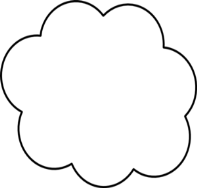 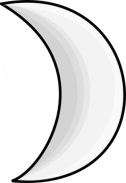 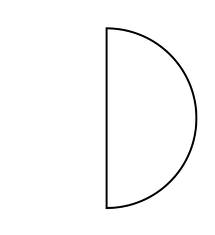 